ПРИЛОЖЕНИЕ 1Город-герой БРЕСТ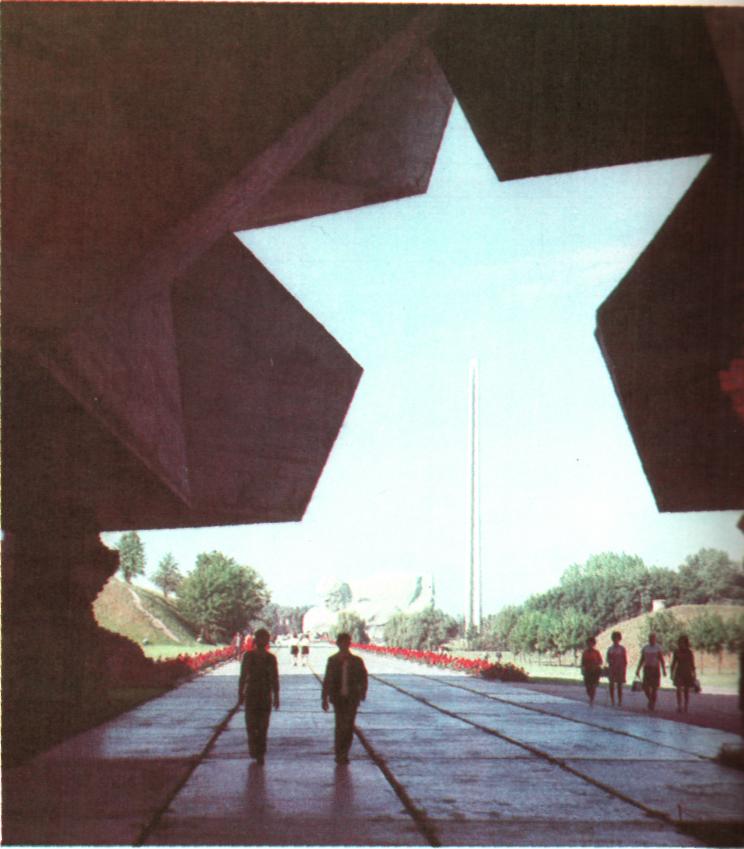 100 метровый штык-обелиск  символ советского оружия воинской славы и доблести устремляется ввысь рядом с величественной  головой воина в скульптурно-архитектурном сооружении мемориального комплекса, созданного на территории Брестской крепости, который увековечил бессмертный подвиг ее защитников.